SOUTH COLUMBIAFAMILY SCHOOLDISTANCE LEARNINGPLAN2020 – 2021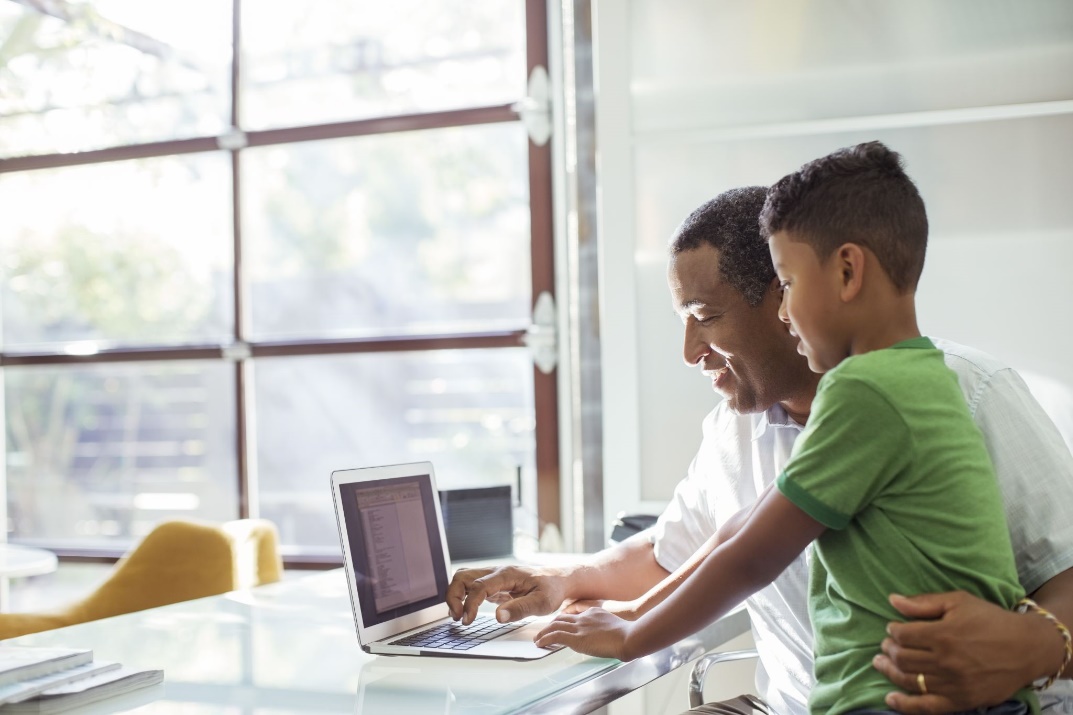 In the event that South Columbia Family School has either a cohort/class or the entire school to either temporarily or for the remainder of the 2020 – 2021 school year go to the distance model, SCFS will be able to make the transition seamlessly.  This transition will strictly be determined by requirements issued by the Columbia County Public Health Department, Oregon Department of Education, and the Oregon Health Authority.What is Distance Learning?Distance learning is a term when students/families are not permitted to come to the school based on health considerations at the school.  This was initially done in the state of Oregon in March 2020, due to the COVID-19 pandemic.Format/ToolsSince SCFS works with parents who desire to home-base their children’s education, the format will remain the same with the exception of how we conduct the community days (on campus) and the conferences (per week or bi-weekly).  No teacher interaction will be permitted on campus.Each teacher will resort to using either Gradelink or Google Classroom to monitor children’s progress.  Your child's teacher will provide direction to which platform.The principal will contact parents via Gradelink to ensure that updates are given to the families so they will be aware of any changes or adaptations that need to be made.  Families need to download the Gradelink app. to be able to receive Gradelink texts or emails from the principal.Link to Gradelink in order to Log-in:  https://secure.gradelink.com/gradelinkRequired ContactThe teachers of SCFS will be accessible for you during the week or weeks of distance learning.  Each teacher must have contact at least two times per week.  Contacts require discussing content/teaching new material, or enrichment activities that are aligned with goals.  The contact may be as follows: Virtual class (using something such as Zoom, Google Meetings, or other platforms).  This will be one requirement for all.Telephone callEmail communicationOther methods, if neededTeachers will use either Gradelink or Google Classroom, or another established platform, if neededSupport for FamiliesDrive-by curriculum pick-up by families, if needed for curriculumEnsuring each family has proper technology for engagementAttendanceAttendance will be taken in three separate ways:Attendance in virtual class Virtual conference attendanceLogging in and completing specific required online work (math or other)Other designated by teacher, if neededThe ten-day absence will be in effect for this year.  After a student has missed ten consecutive days, that student will be dropped from the program.Exceptions to the ten-day requirement is if a student has COVID-19 or life has been interrupted by a family member having it.Methods of InstructionThe methods of instruction are dependent upon the grade, ability level, and best practices of the individual teacher.  If SCFS has to go to a distance model, remember that an additional day will be added to the amount of work expected to be done.  Plus, older students, by age and maturity will have higher expectations of the amount of work completed than the younger students. The precise methods employed will be based on the teacher.  Different teachers have different skills, technical ability, WIFI connections at home, and creativity, so expect the various teachers to employ different methods.Virtual Behavior for StudentsThe following expectations are required for any student participating in a virtual classroom or activity for SCFS:Please be prompt in signing-in to a class.  Students may be put into a waiting room and admitted by the teacher to prevent any “zoom bombing”.Students may use a basic background, that is acceptable, especially if the family wants privacy in their home.  Please do not use animation or any visuals that could be disruptive.Students are to treat others with respect and kindness.Students should use proper language during the event.Students should not have their pets, siblings, or other items that may distract unless it is part of a virtual lesson created by the teacher.Enjoy the time with your friends and teacher.If a student has difficulty focusing, they may be put into the waiting room for a brief time out.  If it continues, the teacher has the right to remove the student from the virtual event.Special ServicesThe Scappoose School District will provide services virtually.Teacher Pages:Mrs. NortonMrs. TaberMrs. Landon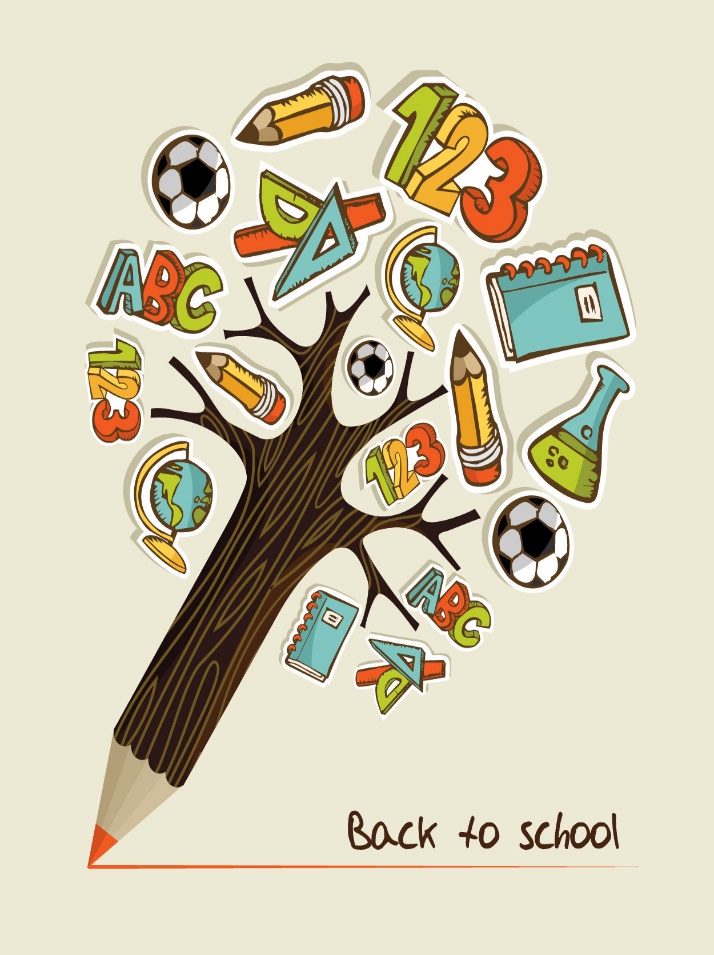 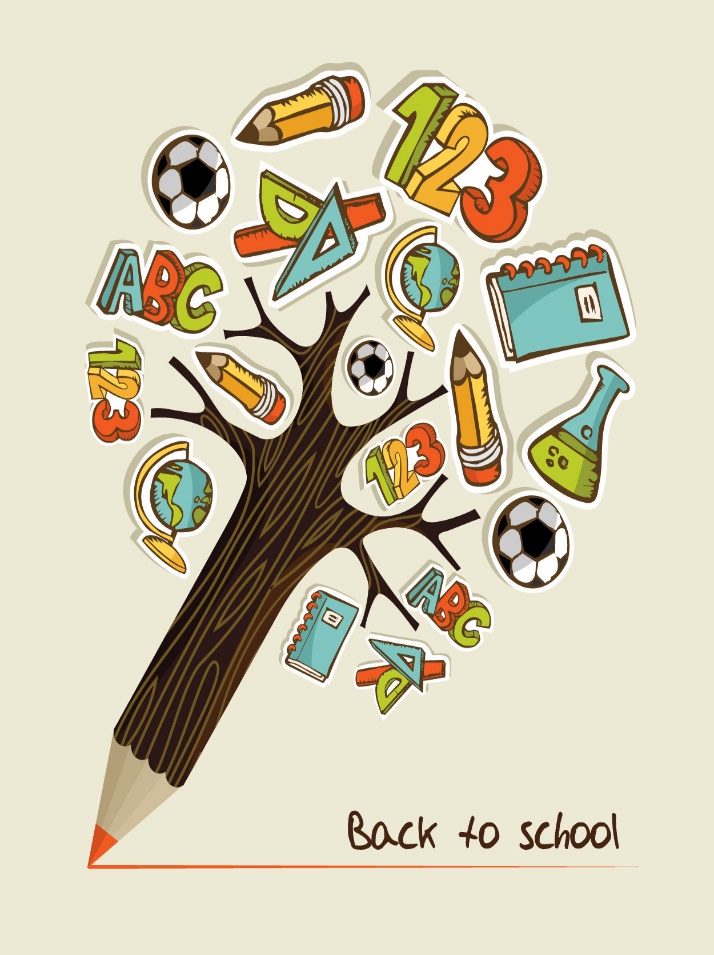 Distance Learning Plan for K-2, Mrs. NortonSouth Columbia Family School 2020-2021Community Day ReplacementGoogle ClassroomA google classroom will be set up for each community, so families will already be familiar using it for PE and The Arts resources. In the event we move to full distance learning, there will be material and assignments added with directions. Some examples:Handwriting lessons that align with their HWOT curriculum.Sight word lessons (Kinder) Word family lessons (Grades 1-2)Recorded read-aloudsLinks to Science activities and lessons, ie. Mystery ScienceOnline learning platformsFreckle, Raz-kids, and/or Splash Math online platforms will be used daily for attendance already, so students will access this on community day. I will add assignments and assessments, as necessary. ZoomWe will have a zoom class that meets for approximately 30 minutes on their community day, as a time for sharing and socializing. Announcements on topics and requirements will be in google classroom. Conference ReplacementI will send google Meet invites that correspond with our regularly scheduled conference time, for virtual conferences with both parent and student. There will be an added assignment in google classroom to submit student work and planner photos.A phone call is an option if internet connection is not suitable for video conferencing.Teacher contact optionsAt least two forms of contact per week are required. Options are below in order of preference:Google classroom assignment submission (including planner)Google Meet conferenceZoom class attendanceEmail update with photos Phone call Distance Learning Plan for 3-5, Mrs. TaberSouth Columbia Family School 2020-2021Community Day ReplacementCURRICULUMFamilies can continue with their individualized at-home curriculum that has been provided for them.  New pacing will be provided if needed.GOOGLE CLASSROOMA google classroom will be set up for each community, so families can access lessons that would have been provided during that time. Some examples:Learning Without Tears cursive handwriting lessonsPE resourcesArt lessonSTEM challengeChapter book read aloudONLINE LEARNING PLATFORMSIXLCengage, National Geographic, Exploring SciencePearson, My WorldZOOMZoom class will be held on the day your child attends community day.  The link and topics or assignments covered for that class will be posted in Google classroom.  Conference ReplacementA Google meeting will be set up at your regular conference time.  This will be for both the parent and the student.  Phone calls or emails will be an option if video conferencing is not available. TEACHER CONTACT OPTIONSAt least two forms of contact per week are required.Google classroom assignment submission. This includes all work done from curriculum.Google Meet conferenceZoom class attendanceEmail update with photos Phone call Distance Learning Plan for 6-8, Mrs. LandinSouth Columbia Family School 2020-2021Community Day ReplacementGradelink Teacher PageA gradelink tab under my teacher page in Gradelink will be set up for each community. In the event we move to full distance learning, there will be materials and assignments added weekly which include directions. Some examples:Morning Math worksheets: to be completed with the cohort at the appointed Zoom meeting time.Writing Activities: which will include Social Science and Science Standards will be assigned.  A yearlong curriculum guide will be posted for Learning Coach information: included will be the Themes for each six-week Themed Activity including the standards being met.Online learning platformALEKS is a learning platform required 30 minutes daily to support mathematical skills.ZoomEach cohort will have a 30-minute Zoom Morning Math Meeting followed by a 30-minute writing workshop.  If allowed by Zoom, I would like to have one 60-minute meeting per Community Day Cohort.  Grades and Meeting the StandardsStudent work will be graded as required for proof of completion.  Weekly scores from ALEKS, Morning Math, and the Writing Workshop will be included.  It will be necessary to have students come to SCFS to STAR test a minimum of four times within the year.  August for curriculum placement, end of October or the first week of November to mark the first trimester, end of March or the first week of April to mark the second trimester, and final testing in May.State testing will need to be completed (if held) at SCFS. Each cohort would have their own testing sessions assigned.Conference ReplacementGoogle Meet times will be assigned for weekly conferences.  Extra conference times may be created to meet requirements of IEPs.A phone call is an option if internet connection is not suitable for video conferencing.Teacher contact optionsAt least two forms of contact per week are required.  All contact will be documented.Teacher Office hours will be created.  Options for contact:Google Meet conferenceZoom class attendanceEmail update with photos Phone call 